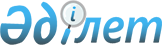 Об утверждении Плана по управлению пастбищами и их использованию по Аксускому сельскому округу на 2022-2023 годыРешение Катон-Карагайского районного маслихата Восточно-Казахстанской области от 21 июня 2022 года № 19/237-VII
      В соответствии со статьей 6 Закона Республики Казахстан "О местном государственном управлении и самоуправлении в Республике Казахстан", со статьями 8, 13 Закона Республики Казахстан "О пастбищах", Катон-Карагайский районный маслихат РЕШИЛ:
      1. Утвердить План по управлению пастбищами и их использованию по Аксускому сельскому округу на 2022-2023 годы согласно приложению к настоящему решению.
      2. Настоящее решение вводится в действие по истечении десяти календарных дней после дня его первого официального опубликования. План по управлению пастбищами и их использованию по Аксускому сельскому округу 
на 2022-2023 годы
      Настоящий План по управлению пастбищами и их использованию в Аксускому сельскому округу на 2022-2023 годы (далее – План) разработан в соответствии с Законами Республики Казахстан "О местном государственном управлении и самоуправлении в Республике Казахстан", "О пастбищах", приказом Заместителя Премьер-Министра Республики Казахстан – Министра сельского хозяйства Республики Казахстан от 24 апреля 2017 года № 173 "Об утверждении Правил рационального использования пастбищ" (зарегистрирован в Реестре государственной регистрации нормативных правовых актов № 15090), приказом Министра сельского хозяйства Республики Казахстан от 14 апреля 2015 года № 3-3/332 "Об утверждении предельно допустимой нормы нагрузки на общую площадь пастбищ" (зарегистрирован в Реестре государственной регистрации нормативных правовых актов № 11064).
      План принимается в целях рационального использования пастбищ, устойчивого обеспечения потребности в кормах и предотвращения процессов деградации пастбищ.
      План содержит:
      1) схему (карту) расположения пастбищ на территории Аксуского сельского округа в разрезе категорий земель, собственников земельных участков и землепользователей на основании правоустанавливающих документов (приложение 1);
      2) приемлемые схемы пастбищеоборотов (приложение 2);
      3) карту с обозначением внешних и внутренних границ и площадей пастбищ, в том числе сезонных, объектов пастбищной инфраструктуры (приложение 3);
      4) схему доступа пастбищепользователей к водоисточникам (озерам, рекам, прудам, копаням, оросительным или обводнительным каналам, трубчатым или шахтным колодцам), составленную согласно норме потребления воды (приложение 4);
      5) схему перераспределения пастбищ для размещения поголовья сельскохозяйственных животных физических и (или) юридических лиц, у которых отсутствуют пастбища, и перемещения его на предоставляемые пастбища (приложение 5);
      6) календарный график по использованию пастбищ, устанавливающий сезонные маршруты выпаса и передвижения сельскохозяйственных животных (приложение 6).
      План принят с учетом сведений о состоянии геоботанического обследования пастбищ, сведений о ветеринарно-санитарных объектах, данных о численности поголовья сельскохозяйственных животных с указанием их владельцев – пастбище пользователей, физических и (или) юридических лиц, данных о количестве гуртов, отар, табунов, сформированных по видам и половозрастным группам сельскохозяйственных животных, сведений о формировании поголовья сельскохозяйственных животных для выпаса на отгонных пастбищах, особенностей выпаса сельскохозяйственных животных на культурных и аридных пастбищах, сведений о сервитутах для прогона скота и иных данных, предоставленных государственными органами, физическими и (или) юридическими лицами.
      По административно-территориальному делению в Аксуском сельском округе имеется 4 населҰнных пункта.
      Общая площадь территории Аксуского сельского округа – 29 323,22 га, из них: пашни – 399,7 га, сенокосов – 5603,50 га, пастбищные земли – 22 184,62 га, прочие угодья – 1135,40 га.
      По категориям земли подразделяются на:
      земли сельскохозяйственного назначения – 26 277,22 га;
      земли населенных пунктов – 3041,0 га.
      По природным условиям территория Аксуского сельского округа относится к горно-лесостепной зоне. Климат зоны влажный, умеренно прохладный летом и холодный зимой. В северной половине зоны за год выпадает 500-800 мм осадков, а в южной 400-550 мм с хорошим выраженным летним максимумом.
      Гидрографическая сеть района представлена многочисленными реками, речками, ручьями. Самым крупным водотоком является р. Бухтарма, протекающая у северной границы территории района. Вторым крупным водотоком является р. Нарым, пересекающая район с востока на запад. Многочисленные ручьи берут начало в горах, имеют слабовыраженную долину и большую скорость течения 1-2 м/сек. Характер рек горный. Вода хорошего качества, пригодна для всех видов бытового и сельскохозяйственного водоснабжения. В связи с этим, все пастбища района обводненные и не требуют установления водопоя отгонного выпаса скота населения.
      Почвы в основном горно-лесные, черноземы горные.
      На территории Аксуского сельского округа имеется 1 ветеринарный пункт и 1 скотомогильник. 
      На 1 января 2022 года в Аксуском сельском округе насчитывается (личное подворье населения и поголовье крестьянских хозяйств) крупного рогатого скота 1434 голов, из них: маточное поголовье 1099 голов, овцы и козы 2705 голов, лошадей 2132 головы, маралы 550 голов, (таблица 1). Данные о численности поголовья сельскохозяйственных животных по Аксускому 
сельскому округу
      Для обеспечения сельскохозяйственных животных пастбищными угодьями по Аксускому сельскому округу имеются всего 21 179,06 га, в черте населенного пункта числится 2127,0 га пастбищ.
      На основании вышеизложенного, согласно статьи 15 Закона Республики Казахстан "О пастбищах" для нужд местного населения (село Аксу, село Бекалка, село Жазаба, сел Акшарбак) по содержанию маточного (дойного) поголовья сельскохозяйственных животных при имеющихся пастбищных угодьях населенного пункта в размере 2127,0 га, потребность составляет 1142,0 га. (таблица 2).
      Сложившуюся потребность пастбищных угодий в размере 1142,0 га необходимо восполнить за счет выпаса скота населения на землях запаса – 1142,0 га.
      Имеется потребность пастбищных угодий по выпасу других сельскохозяйственных животных местного населения в размере 10 558,2 га, при норме нагрузки на одну голову крупного рогатого скота – 3,0 га/гол., овцы и козы – 0,6 га/гол., лошадей – 3,6 га/гол. (таблица 3).
      Сложившуюся потребность пастбищных угодий в размере – 10558,2 га необходимо восполнить за счет выпаса сельскохозяйственных животных населения на землях принадлежащих товариществу с ограниченной ответственностью "Аксу" - 7151,9 га, а землях товарищества с ограниченной ответственностью "Бай Тур Сервис" - 1019,2 га, государственному национальному природному парку – 2387,1 га.
      Поголовье в крестьянских и фермерских хозяйствах Аксуского сельского округа составляет: крупного рогатого скота 410 голов, овцы и козы 488 голов, лошадей 607 голов, маралы 550 голов.
      Площадь пастбищ крестьянских и фермерских хозяйств составляет 21 179,06 га (таблица 4). Схема (карта) расположения пастбищ на территории Аксуском сельского округа в 
разрезе категорий земель, собственников земельных участков и землепользователей на 
основании правоустанавливающих документов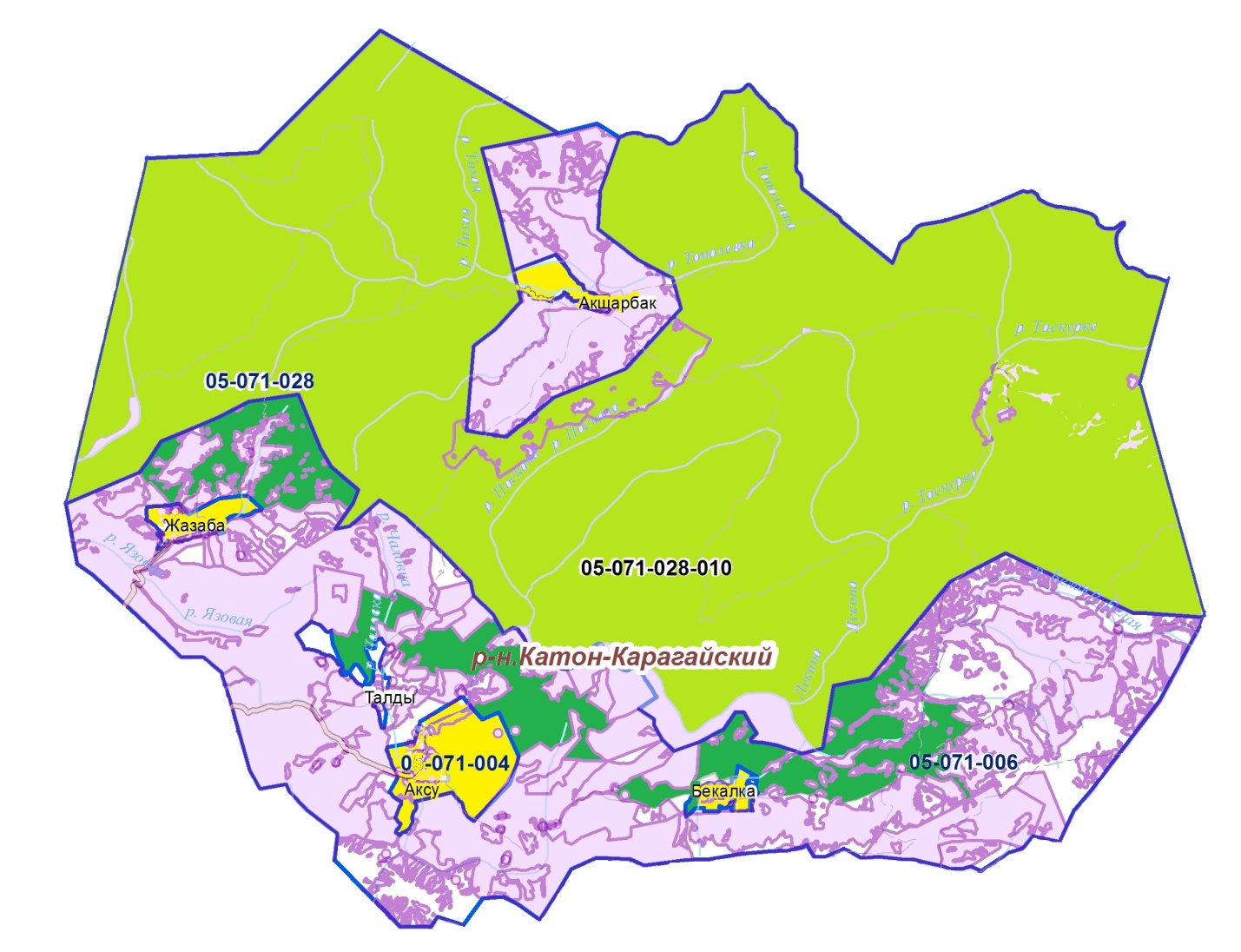 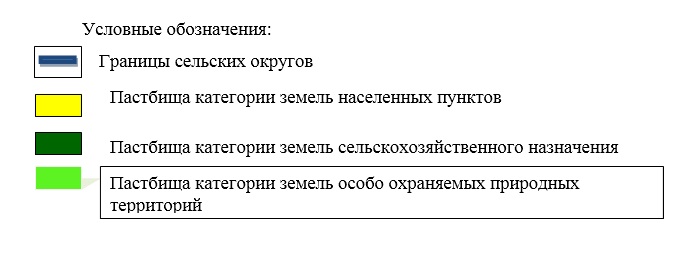  Список собственников и землепользователей земельных участков, прилагаемый к 
схеме (карте) расположения пастбищ на территории Аксуского сельского округа Приемлемые схемы пастбищеоборотов Схема пастбищеоборотов, приемлемая для 
Аксуского сельского округа
      Примечание: 1, 2, 3, 4 - очередность перегона скота в год. Карта с обозначением внешних и внутренних границ и площадей пастбищ, в том числе 
сезонных, объектов пастбищной инфраструктуры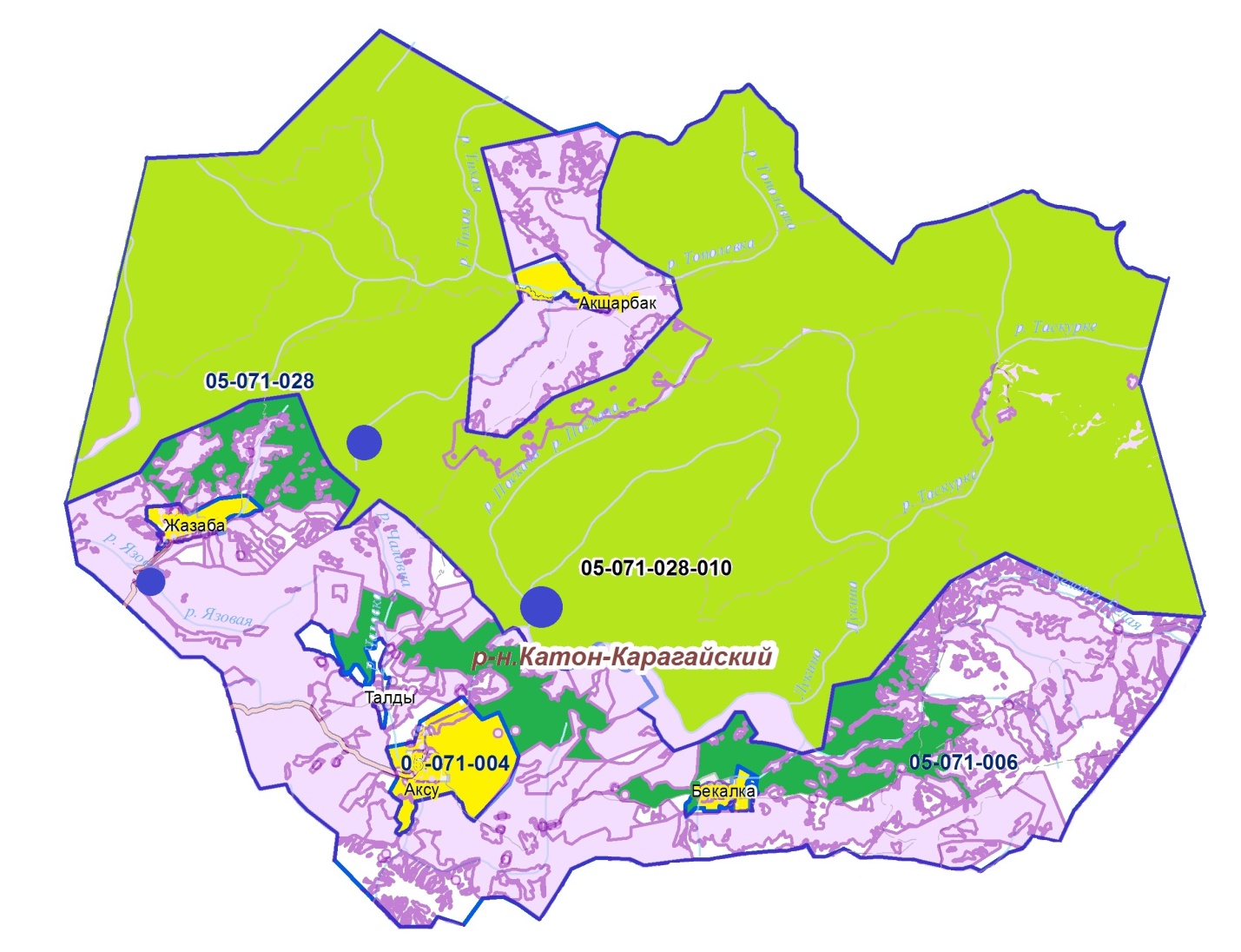 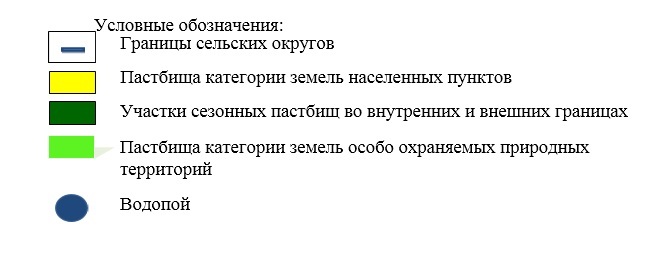  Схема доступа пастбищепользователей к водоисточникам (озерам, рекам, прудам, 
копаням, оросительным или обводнительным каналам, трубчатым или шахтным 
колодцам)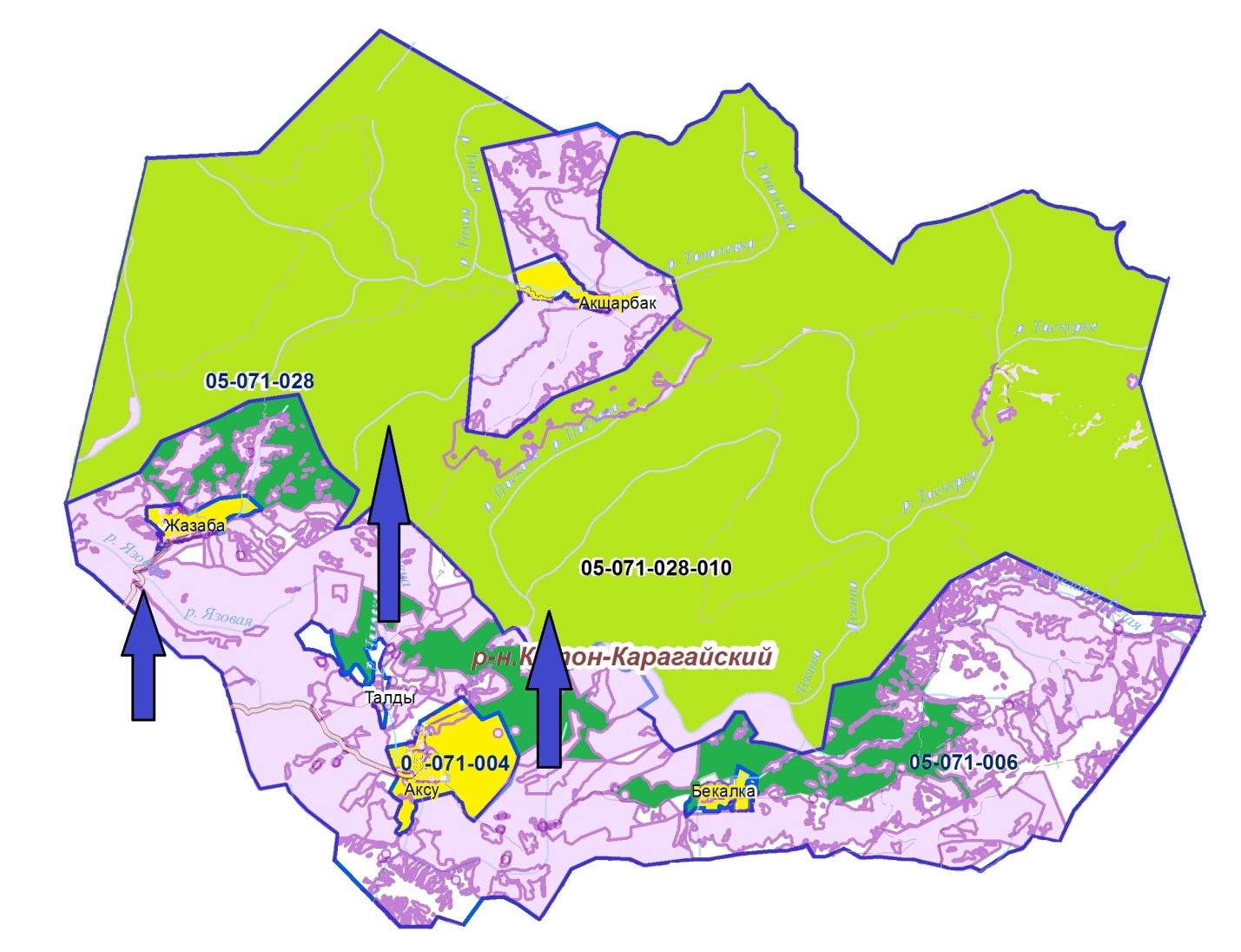 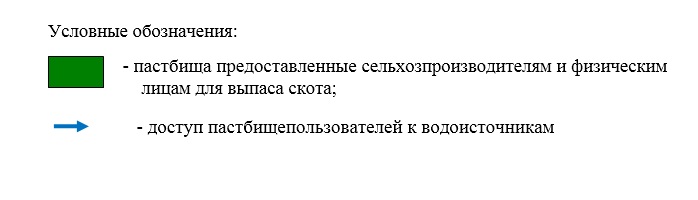  Схема перераспределения пастбищ для размещения поголовья сельскохозяйственных 
животных физических и юридических лиц, у которых отсутствуют пастбища, и 
перемещения его на предоставляемые пастбища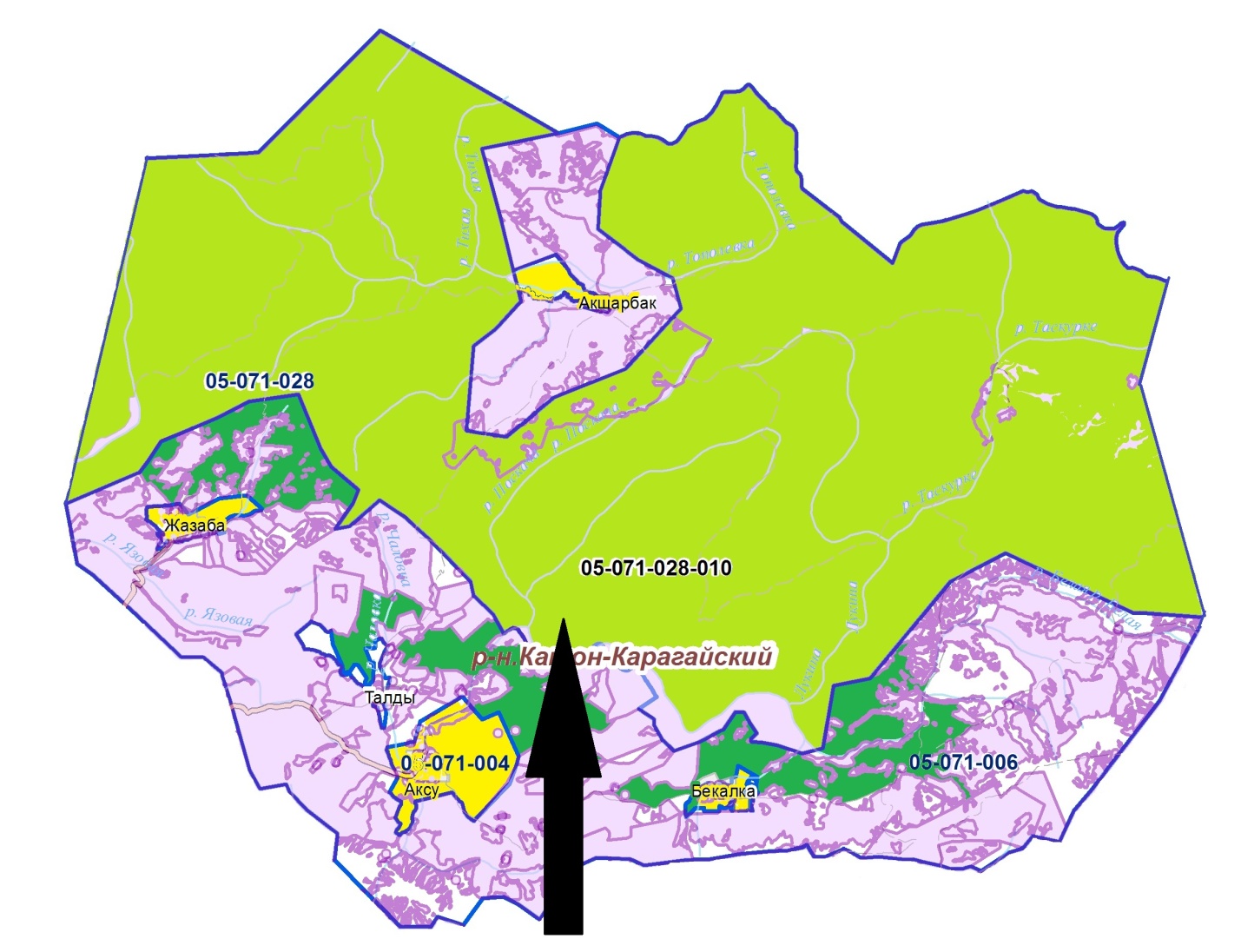 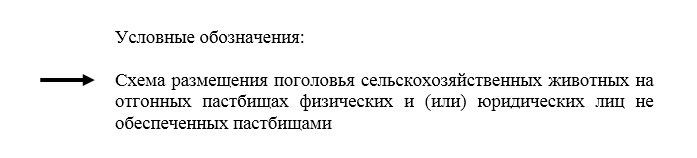  Календарный график по использованию пастбищ, устанавливающий сезонные 
маршруты выпаса и передвижения сельскохозяйственных животных
					© 2012. РГП на ПХВ «Институт законодательства и правовой информации Республики Казахстан» Министерства юстиции Республики Казахстан
				
      Секретарь Катон-Карагайского районного маслихата 

Д. Бралинов
Приложение к решению 
Катон-Карагайского 
районного маслихата 
от 21 июня 2022 года 
№ 19/237-VІІТаблица 1
    №
Населенные пункты
Поголовье скота населения
Поголовье скота населения
Поголовье скота населения
Поголовье скота населения
Поголовье скота крестьянских и фермерских хозяйств
Поголовье скота крестьянских и фермерских хозяйств
Поголовье скота крестьянских и фермерских хозяйств
Поголовье скота крестьянских и фермерских хозяйств
Поголовье скота крестьянских и фермерских хозяйств
Всего:
Всего:
Всего:
Всего:
Всего:
    №
Населенные пункты
крупный рогатый скот
крупный рогатый скот
овцы и козы
Лошади
крупный рогатый скот
крупный рогатый скот
овцы и козы
Лошади
маралы
крупный рогатый скот
крупный рогатый скот
овцы и козы
Лошади
маралы
    №
Населенные пункты
всего
в том числе дойные
овцы и козы
Лошади
Всего
в том числе дойные
овцы и козы
Лошади
маралы
всего
в том числе дойные
овцы и козы
Лошади
маралы
1
с.Аксу
1055
773
1720
1278
120
128
281
419
350
1175
901
2001
1697
350
2
с. Бекалка
31
14
90
37
18
8
61
26
-
49
22
151
63
-
3
с. Жазаба
159
88
399
197
29
21
78
115
-
188
109
477
312
-
4
с. Акшарбак
1
2
8
13
21
65
68
47
200
22
67
76
60
200
    №
Населенный пункт
Площадь пастбищ, (га)
Наличие дойных коров (гол.)
Норма потребности пастбищ на 1 гол., (га)
Потребность пастбищ, (га)
Не обеспечено пастбищами (га)
Излишки, (га)
1
с.Аксу
1177
773
3,0
2319
-1142
-
2
с. Бекалка
218
14
3,0
42
-
176
3
с. Жазаба
341
88
3,0
264
-
77
4
с. Акшарбак
391
2
3,0
6
-
385
№
Населенные пункты
поголовье скота население
поголовье скота население
поголовье скота население
Норма потребности пастбищ на 1 гол., (га)
Норма потребности пастбищ на 1 гол., (га)
Норма потребности пастбищ на 1 гол., (га)
Потребность пастбищ,(га)
Потребность пастбищ,(га)
Потребность пастбищ,(га)
Потребность пастбищ,(га)
№
Населенные пункты
крупный рогатый скот
овцы и козы
Лошади
Норма потребности пастбищ на 1 гол., (га)
Норма потребности пастбищ на 1 гол., (га)
Норма потребности пастбищ на 1 гол., (га)
Потребность пастбищ,(га)
Потребность пастбищ,(га)
Потребность пастбищ,(га)
Потребность пастбищ,(га)
№
Населенные пункты
крупный рогатый скот
овцы и козы
Лошади
крупный рогатый скот
овцы и козы
Лошади
крупный рогатый скот
овцы и козы
Лошади
Итого (га)
    1
с.Аксу
1055
1720
1278
3,0
0,6
3,6
3165
1032
4600,8
8797,8
2
с. Бекалка
31
90
37
3,0
0,6
3,6
93
54
133,2
280,2
3
с. Жазаба
159
399
197
3,0
0,6
3,6
477
239,4
709,2
1425,6
4
с. Акшарбак
1
8
13
3,0
0,6
3,6
3
4,8
46,8
54,6Таблица 4
    №
Наименование округа
Площадь (га)
Наличие скота по видам, (гол)
Наличие скота по видам, (гол)
Наличие скота по видам, (гол)
Наличие скота по видам, (гол)
Норма потребности пастбищ на 1 гол., (га)
Норма потребности пастбищ на 1 гол., (га)
Норма потребности пастбищ на 1 гол., (га)
Норма потребности пастбищ на 1 гол., (га)
Потребность пастбищ,(га)
Потребность пастбищ,(га)
Потребность пастбищ,(га)
Потребность пастбищ,(га)
Потребность пастбищ,(га)
    №
Наименование округа
Площадь (га)
крупный рогатый скот
овцы и козы
Лошади
маралы
крупный рогатый скот
овцы и козы
Лошади
маралы
крупный рогатый скот
овцы и козы
Лошади
маралы
Итого (га)
1
Аксуский
21 179,06
410
488
607
550
3,0
0,6
3,6
3,6
1230
292,8
2185,2
1980
5688Приложение 1 
к Плану по управлению 
пастбищами и их 
использованию по 
Аксускому сельскому округе 
на 2022-2023 годыТаблица 5.
    №
Наименование землепользователей земельных участков
Площадь пастбищ, га
Наличие скота
Потребность пастбищ, га
Излишки пастбищ, га
Товарищество с ограниченной ответственностью "Аксу"
7151,9
Не имеется
-
7151,9
Товарищество с ограниченной ответственностью "Бай Тур Сервис"
1019,2
Не имеется
-
1019,2
1
Государственный национальный природный парк
2387,1
Не имеется
-
2387,1Приложение 2 
к Плану по управлению 
пастбищами и их 
использованию по 
Аксускому сельскому округе 
на 2022-2023 годы
Годы
Загон 1
Загон 2
Загон 3
Загон 4
2022
весенне-летний сезон 1
летний сезон 2
осенний сезон 3
отдыхающий загон
2023
отдыхающий загон
весенне-летний сезон 1
летний сезон 2
осенний сезон 3Приложение 3 
к Плану по управлению 
пастбищами и их 
использованию по 
Аксускому сельскому округе 
на 2022-2023 годыПриложение 4 
к Плану по управлению 
пастбищами и их 
использованию по 
Аксускому сельскому округе 
на 2022-2023 годыПриложение 5 
к Плану по управлению 
пастбищами и их 
использованию по 
Аксускому сельскому округе 
на 2022-2023 годыПриложение 6 
к Плану по управлению 
пастбищами и их 
использованию по 
Аксускому сельскому округе 
на 2022-2023 годы
Наименование округа
Срок выгона скота на отгонные пастбища
Срок возврата скота с отгонных пастбищ
Аксуский
апрель - май
сентябрь - октябрь